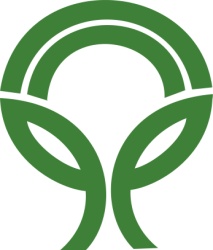 SVAZ ŠKOLKAŘŮ ČR, z.s.Svaz školkařů České republiky, z. s. si Vás dovoluje pozvat na odborný seminář ŠKOLKAŘSKÉ DNY 2023Akce proběhne ve dnech 6. a 7. února 2023, v Hotelu Skalský Dvůr, Lísek u Bystřice nad PernštejnemGPS souřadnice (49.565000, 16.178700) Lhota 52, 59245 Lísek – Lhota.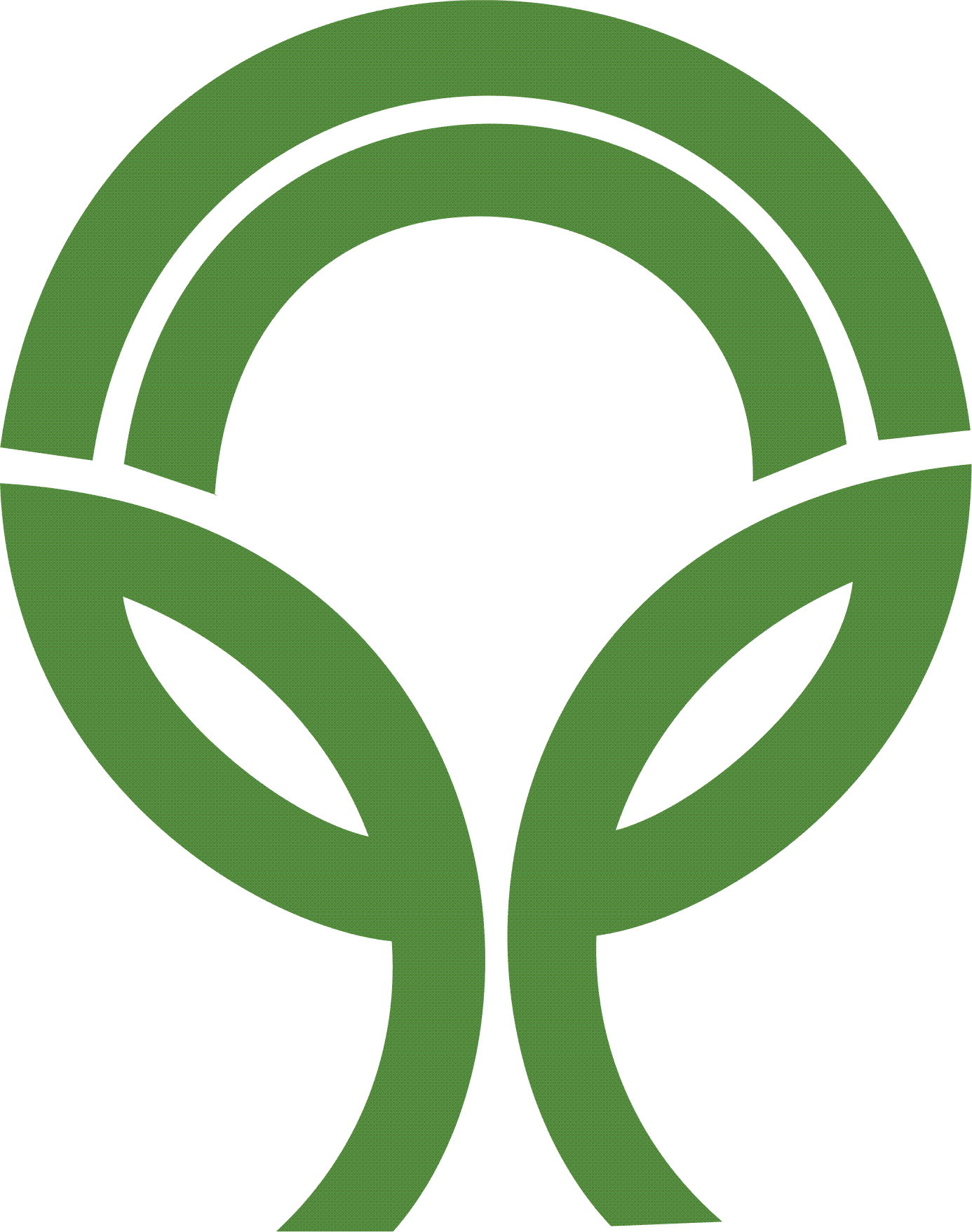 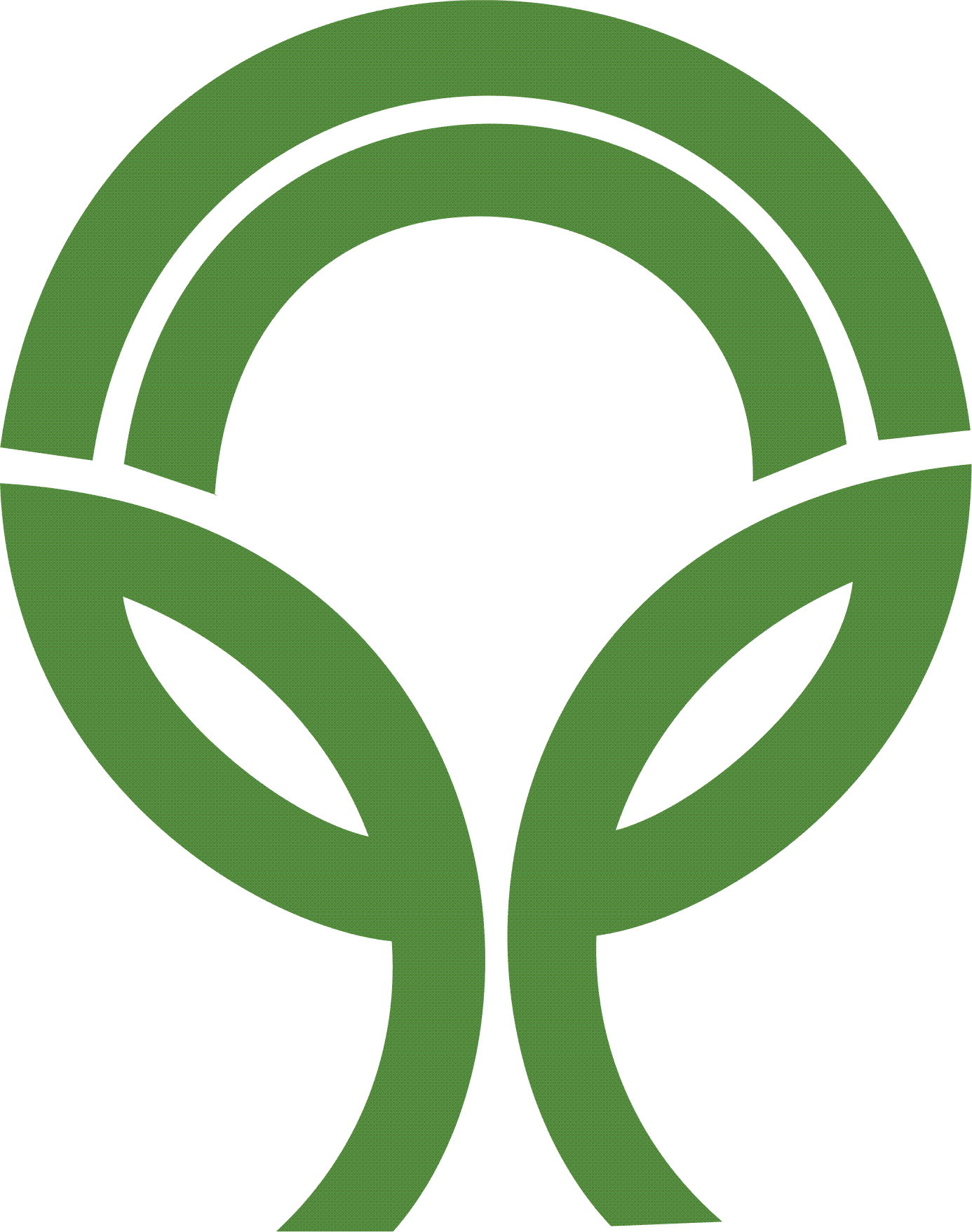 Vážení obchodní partneři školkařských subjektů,od pondělí 6. února do 7. února 2023 pořádá Svaz školkařů České republiky, z.s. dvoudenní akci, v rámci, které se uskuteční odborný seminář Školkařské dny 2023 a jednání valné hromady.  Akce je určena především pro pěstitele okrasného a případně lesního i ovocného sadebního materiálu, kteří jsou členy Svazu školkařů České republiky, ale vítaní jsou i zástupci subjektů, kteří nemají členství v těchto organizací. Máte tak jedinečnou možnost potkat se se širokou škálou producentů školkařských výpěstků, a nejen formálně s nimi prodiskutovat společná témata.  Obdobně jako v předchozích letech si Vám dovolujeme nabídnout možnost prezentace Vaší společnosti v doprovodném programu tohoto setkání.Pro účely možné prezentace Vaší obchodní společnosti a jejích výrobků či služeb Vám nabízíme prostor v předsálí jednacích sálů = cca 2 až 3 m2 se stolem nebo 3 až 5 m2 v prostoru učebny. Obsazení stolu je možné od pondělí 6.2.2023 cca od 9:00 do 7.2.2023 cca do 12:30 hod., kdy předpokládáme ukončení akce. Oddělený prostor od hlavních sálů umožňuje nerušené jednání s Vašimi obchodními partnery či novými zájemci. Na naší akce navazuje na akci Školkařského svazu Ovocnářské unie 7. a 8.2.2023 (kontakt: tajemník Ing. Roman Chaloupka, OUCR@seznam.cz, 734443166).Organizační pokyny:Odborný seminář a jednání valné hromady se koná ve dnech 6. – 7. února 2023 v Hotelu Skalský dvůr (Lhota 52, 59245 Lísek – Lhota, Česko) blízko obce Lísek. Tel. recepce hotelu: +420 606 725 502; e-mail: info@skalskydvur.cz; web: www.skalskydvur.cz; GPS: N 49°33.88833', E 16°10.71642' nebo 49.565000, 16.178700.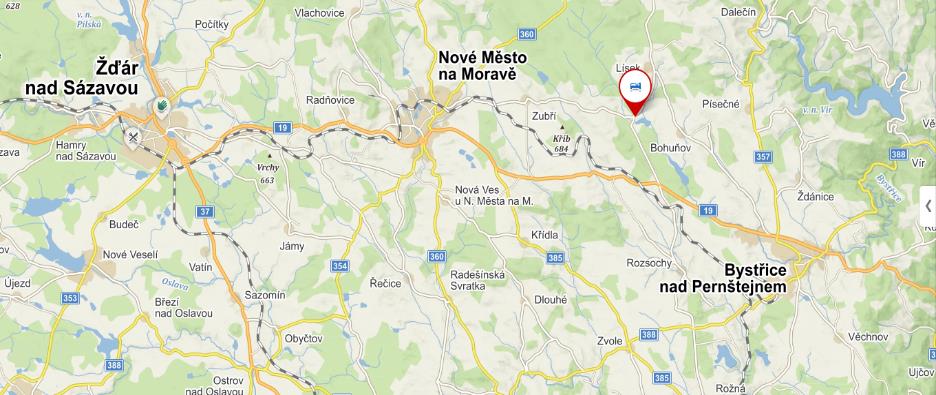 Třem až pěti hlavním partnerům Školkařských dnů 2023 nabízíme:Poděkování partnerovi při zahájení a ukončení Školkařských dnů.Umístění prezenčního banneru v hlavním přednáškovém sále – baner si dodává sám partner.Umístění prezenčního banneru v hlavním předsálí – baner si dodává sám partner.Volnou interiérovou plochu cca 2-3 m2 v předsálí se stolkem pro Vaši prezentaci.Prezentaci Vaší společnosti formou přiložení Vámi dodaných tiskovin a propagačních předmětů k materiálům pro účastníky.Uvedení reklamy s logem v Katalogu členů 2023 - poslední strana/strany.Celoroční umístění reklamního banneru na webu Svazu školkařů www.svaz-skolkaru.cz.Celoroční umístění reklamního banneru na webu výstavy ZELENÁ BURZA www.zelena-burza.cz.Možnost vystoupení z v hlavním programu Školkařských dnů. Volný vstup na společenský večer a občerstvení v rámci třech coffee breaků.Cena za hlavní partnerství Školkařských dnů 2023                      22 000,- Kč bez DPH.Partnerům Školkařských dnů 2023 nabízíme:Poděkování partnerovi při zahájení a ukončení Školkařských dní.Umístění prezenčního banneru v hlavním přednáškovém sále – baner si dodává sám partner.Umístění prezenčního banneru v hlavním předsálí – baner si dodává sám partner.Volnou interiérovou plochu cca cca 2-3 m2 se stolkem pro Vaši prezentaci.Prezentaci Vaší společnosti formou přiložení Vámi dodaných tiskovin a propagačních předmětů k materiálům pro účastníky.Volný vstup na společenský večer a občerstvení v rámci třech coffee breaků.
Cena za partnerství Školkařských dnů 2023                                   9 500,- Kč bez DPH.Poplatek za prezentaci firmy formou stánku: Poplatek za akci je stanoven následovně:Cena při přihlášení do 1.2.2023 24:00.Pro členy Svazu školkařů České republiky: za plochu 2–3 m2 (chodba) činí: 1500,- Kč + DPH 21 %.za plochu 3–5 m2 (učebna) činí: 2000,- Kč + DPH 21 %.Pro nečleny činí: za plochu 2–3 m2 (chodba) činí: 3000,- Kč + DPH 21 %.za plochu 3–5 m2 (učebna) činí: 4000,- Kč + DPH 21 %.Cena při přihlášení po 1.2.2023 24:00.Pro členy Svazu školkařů České republiky: za plochu 2–3 m2 (chodba) činí: 1800,- Kč + DPH 21 %.za plochu 3–5 m2 (učebna) činí: 2400,- Kč + DPH 21 %.Pro nečleny činí: za plochu 2–3 m2 (chodba) činí: 3300,- Kč + DPH 21 %.za plochu 3–5 m2 (učebna) činí: 4400,- Kč + DPH 21 %.Na základě Vaší přihlášky (viz odkaz níže) Vám vystavíme fakturu za prezentaci Vaší společnosti a zarezervujeme místo pro Vaši prezentaci.V poplatku je započteno občerstvení v rámci coffee breaků a společná večeře formou rautu pro 2 osoby na jednoho hlavního partnera, partnera nebo vystavovatele. V případě zájmu více jak 2 osob na vystavovatele bude účtován poplatek 550,- Kč/osoba + DPH 21 %.V ceně nejsou zahrnuty náklady za ubytování se snídaní, obědy a konzumaci nápojů (mimo coffee break), které si hradí každý účastník individuálně.3) Přihlášení. Máte-li o tuto spolupráci zájem, přihlaste se prosím přes online přihlašovací formulář. Formulář otevřete „CTRL+kliknutí“ na níže uvedený odkaz:https://forms.gle/3VuGeJ2yuP8cdSnC7Přihlásit se také můžete nakopírováním odkazu do vašeho prohlížeče nebo skrze odkaz na našich webových stránkách v sekci novinky. 4) Ubytování je možné přímo v Hotelu Skalský Dvůr, a to ve 2lůžkových či 1lůžkových pokojích. Ubytování není zajištěno organizátorem a je možné pouze na vlastní náklady. Rezervaci ubytování si zajistěte předem na recepci hotelu – kontakty viz bod 1. Z důvodu kapacity hotelu není možné, aby měl každý účastník svůj pokoj, proto Vás žádáme o vzájemnou domluvu a snahu o obsazení všech lůžek na pokoji.Ubytování je nutné individuálně zarezervovat na níže uvedeném odkaze:https://www.skalskydvur.cz/cs/poptavka-pobyt5) Objednávka oběda 6. a 7.2.2023. Oběd bude formou bufetu. Cena jídla a pití činí 340,- Kč/osoba.Noví provozovatelé nás požádali o informaci, kolik bude potřeba připravit obědů, proto prosíme do přihlašovacího formuláře o uvedení počtu objednaných obědů. V případě, že nepožadujete oběd zadejte 0. PLATBA PROBĚHNE NA RECEPCI HOTELU PŘI UBYTOVÁNÍ. Svaz školkařů zjišťuje Váš předpokládaný zájem, který předá hotelu!6) Parkování automobilů je možné na hotelovém parkovišti.7) V případě neúčasti přihlášeného se účastnický poplatek nevrací, za přihlášeného však lze vyslat náhradníka. 8) Dotazy a informace na tel.: +420 603 259 771; nebo emailu: info@svaz-skolkaru.cz.Harmonogram akce (změna program vyhrazena): 	Pondělí 6. února 20239:00 – 10:00	registrace účastníků odborného semináře a jednání valné hromady9:30 – 12:00	oficiální zahájení semináře Školkařské dny 2023, I. blok přednášek doc. Ing. Milan Kroulík, Ph.D. – Robotické systémy pro polní školkařství, zahradnictví a polní výrobu.RNDr. Aleš Látr, Ph.D. – Benefity, využití a aplikace mykorhizních hub ve školkařstvíIng. Marie Bartíková, Ph.D., Ing. Václav Psota, Ph.D.   – BIOLOGICKÁ OCHRANA ROSTLIN jako náhrada chemické ochrany.12:00 – 13:30	oběd13:30 – 15:30	jednání valné hromady (pro členy Svazu školkařů České republiky, z.s. a zvané hosty)15:30 – 16:00	přestávka – coffee break16:00 – 17:30	jednání valné hromady (pro členy Svazu školkařů České republiky, z.s. a zvané hosty)od 19:00	společenský večer (večeře formou rautu a volná zábava)Úterý 7. února 2023 9:00 – 10:00	druhý blok přednášek odborného semináře Školkařské dny 2023Martin Ullmann – ULLMANNA, Robotizace – nové technologie v zemědělské praxi a vize jejich využití ve školkařství.Mgr. Konrad Bilski, Mgr. Ing. Radosław Radomski, Ing. Petr Šamárek – AGROSUR – Stavby a pěstební technologie pro školkařství. 10:00 – 10:30	přestávka – coffee break10:30 – 12:00	třetí blok přednášek odborného semináře Školkařské dny 2023Mgr. Michal Severa – Současné šlechtění rodu Rhododendron v ČR a výběr perspektivních odrůd z novošlechtění.Ing. Michal Hnízdil – ÚKZÚZ, ředitel Sekce rostlinolékařské péče,Informace o novinkách v rostlinolékařské kontrole. 12:00		ukončení odborného semináře12:30 		obědNa Vaši účast se těší školkaři.